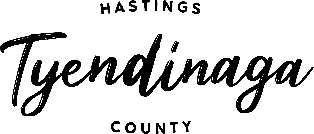 Tyendinaga Township Return to Play RulesPlease be advised that when renting or using the Township of Tyendinaga’s Facilities, it is the responsibility of the renter or league official, to ensure that all parties involved adhere to the following requirements, which are in place to help protect the people in this community and the surrounding area. Pre-Arrival/Arriving at FacilitiesEvery individual entering the Ballpark Facilities must provide contact information for tracking purposes and either self-screen prior to arrival at https://covid-19.ontario.ca/self-assessment/ and/or answer the screening questions when entering. Anyone that is feeling sick, has a new or existing cough, fever, sore throat, respiratory illness, difficulty breathing or has travelled outside the country in the past 14 days must stay home to help ensure the safety of all individuals involved.Screening is required for all participants, volunteers, and spectators prior to attending any practice, game, meeting or other in-person team activity at the Facilities. Any individual shall not enter the Facilities if they fail the screening protocol. The team/coach/renter shall be responsible to ensure any person showing symptoms is isolated from all others and that person shall be encouraged to visit a testing facility immediately. Anyone who was in contact with that person before discovery would also need to be isolated. A signed Declaration of Compliance and Assumption of Risk/Waiver of Liability form from all participants re: COVID-19 exposure must be validated by the coach with each team roster.Signage must be well displayed in the entry area to the Facilities with regards to the spreading of the virus, proper hygiene, information on physical distancing and what to do if you have symptoms. Emphasis should be placed on providing safe travel areas to reduce contact between individuals entering and exiting the Facilities.Masks are encouraged to be worn if physical distancing is not possible.Everyone must wash hands or sanitize hands before entering the Facilities.A list of every individual entering the Facilities must be submitted to the Township after each rental with a record of all in attendance, contact information, and screening information. RestrictionsThe contact information (name, email, or phone number) for all players, coaches, renters and spectators in attendance for each rental must be recorded and retained for 14 days after the activity in case it is required for contact tracing in relation to an actual or potential case of COVID-19 being detected.COVID-19 Declaration of Compliance by everyone participating (includes a parent/guardian for minors) is requiredWaiver of Liability/Assumption of Risk form from everyone participating (includes a parent/guardian for minors) is requiredPlayers are to be reminded to not share equipment and keep everyone’s equipment isolated (6-foot distance and reduce coming into contact with the equipment of other players).Sharing of water bottles is not allowed. Label all water bottles and personal equipment so there is no confusion. At all times disinfect and sterilize your own personal equipment.Face masks for the purpose of reducing potential virus transmission will be a required stipulation for entering the Facilities. Players will be required to wear face coverings or masks should they be within 6 feet of another for a prolonged exposure (15 minutes in close proximity- or shorter depending on risk assessment- 2-3 minutes if high risk i.e., spitting could occur)In lieu of medical masks (if recommended at that time), team-colored balaclavas/bandanas for players, coaches and umpires may be permitted.No handshakes, team huddles, high fives, etc. allowed. Emphasis will be placed on mandatory cleaning and sanitization of the bench area following the completion of the practice. Spectators will need to bring their own chairs or blankets and sit outside of the outfield fence. All spectators must adhere to the 6-foot physical distancing requirement for anyone outside of their immediate family that they are residing with. Established hand sanitization guidelines must be followed by all spectators. A personal/household supply of hand sanitizer is required.As is consistent with rules for participants, spectators will not be allowed any seeds, gum, or chewing tobacco and will be asked to remove it from the area.Crowding will not be tolerated. Individuals will always be asked to respect the 6-foot physical distancing rules. When physical distancing is not being observed and gatherings of individuals become too large, they will be asked to separate. Coaches and team officials are responsible for enforcing dugout and off-field rules related to their players and parents, before, during and after rentals.Acknowledgment and Acceptance:I hereby acknowledge that I have received, read, and understand the Return to Play Rules set above. As a league official/renter it is my responsibility to ensure that all parties involved adhere to the following rules and regulations. Signature: ______________________________________________Date: __________________________________________________